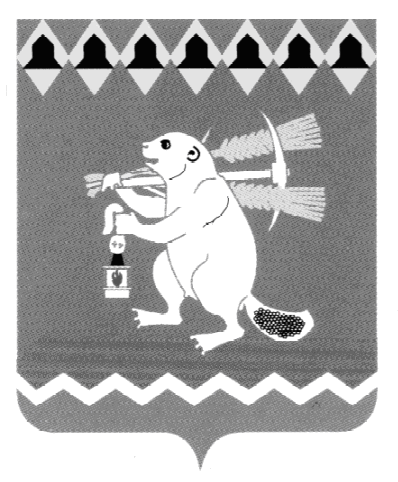 Артемовский городской округТерриториальный орган местного самоуправления селаБольшое Трифоново с подведомственной территорией населенных пунктов: деревня Малое Трифоново, поселок Кислянка Распоряжение04.07. 2016                                                                                                                                № 37с. Большое ТрифоновоОб ограничении  торговли  алкогольной продукцией при проведении событийного мероприятия «Военно-исторический фестиваль-реконструкция гражданской войны 1918 года «Покровский рубеж» 17 июля 2016 годаВ  соответствии  с постановлением   Правительства  Свердловской области от 30.05.2003 № 333–ПП «О мерах по обеспечению общественного порядка и безопасности при проведении на территории Свердловской области мероприятий с массовым пребыванием людей»,  руководствуясь статьями  29.1 - 31  Устава Артемовского городского округа,  1. Во время проведения  17 июля 2016 года событийного мероприятия «Военно-исторический фестиваль-реконструкция гражданской войны 1918 года «Покровский рубеж» на территории поселка Кислянка  с 08.00 до 23.00 часов не осуществлять розничную  продажу спиртных, слабоалкогольных напитков и пива в следующих объектах торговли:- магазин № 14 (село Большое Трифоново, ул. Советская, 29) -  Покровское потребительское общество «Союз»;- магазин ИП Уколова Н.Н. (село Большое Трифоново, ул. Новая,        2-б-2);- магазин № 12 (деревня Малое Трифоново, ул. Ленина, 87) - Покровское потребительское общество «Союз».2. Руководителям предприятий торговли и общественного питания, принимающих участие в обслуживании праздничных мероприятий 17 июля 2017 года на территории поселка Кислянка, не осуществлять розничную продажу спиртных, слабоалкогольных напитков и пива с 08.00 до 23.00 часов.3. Не осуществлять торговлю алкогольной продукцией и пивом в розлив в загородном гостинично - ресторанном комплексе «Усадьба» (Фотеев О.Н.), ФОК «Малахит» (Малых А.П.) 17 июля 2016 года  с 08.00 до 24.00 часов.4. Настоящее распоряжение опубликовать в газете «Артемовский рабочий» и разместить на официальном  сайте Территориального органа местного самоуправления села Большое Трифоново в информационно-телекоммуникационной сети «Интернет»	5. Контроль за исполнением распоряжения  оставляю за собой.Председатель                                                                                       В.А.Лукина